ŽIVOTNA  ZAJEDNICA TRAVNJAKAVJEŽBA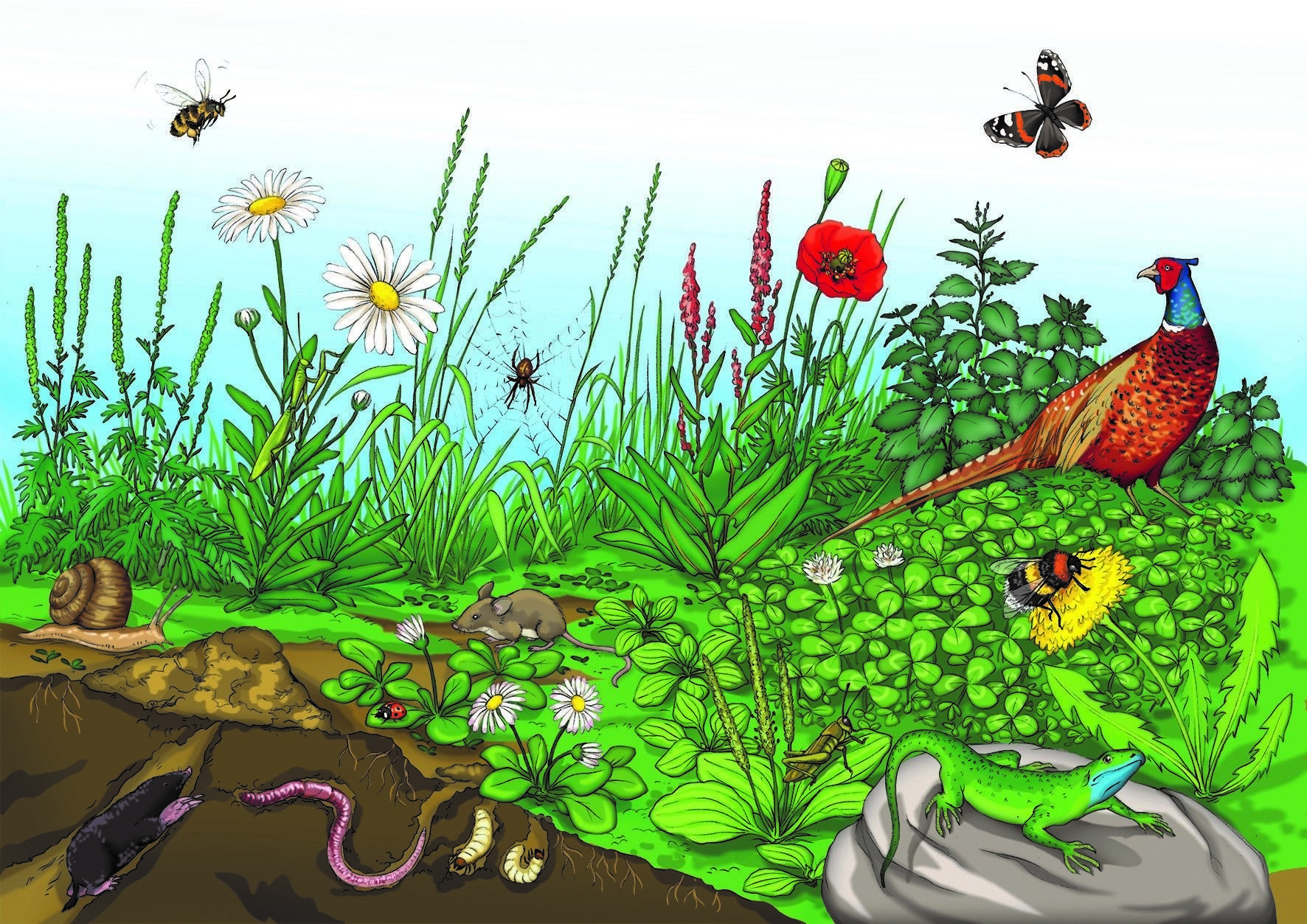 DOPUNI  REČENICU.NA  SLICI  SU  PRIKAZANE  BILJKE  I ŽIVOTINJE  KOJE  ŽIVE  NA  _______________________________________________________.NA  TRAVNJAKU  ŽIVI  PTICA   _______________________________.CRVENI  CVIJET  S  TRAVNJAKA  JE  __________________________.SVOJU  KUĆICU  SOBOM  UVIJEK  NOSI  _______________________.OD  CVIJETA  DO  CVIJETA  LETI  _____________________________ I      SAKUPLJA  PELUD  ZA  MED.ODGOVORI  PUNOM  REČENICOM.KOJA  ŽIVOTINJA  S  TRAVNJAKA  ŽIVI  POD  ZEMLJOM ? _______________________________________________________.KOJI  KUKAC  S  TRAVNJAKA  IMA  ŠARENA  KRILA?_______________________________________________________.KOJA  SU  DVA  CVIJETA  NA  TRAVNJAKU  BIJELE  BOJE?_______________________________________________________.KOJI  KUKAC  S  TRAVNJAKA  IMA  NA  SEBI  CRNE  TOČKICE?_______________________________________________________.ZAOKRUŽI  TOČAN  ODGOVOR.ČEMU  SLUŽE  PAŠNJACI ?     a)  NA  NJIMA  PASE  STOKA.                                                  b)  NA NJIMA  SE  IGRA  NOGOMET.  KOSE  LI  LJUDI  LIVADE ?     a)  DA            b)  NESIJENO  JE :     a)  VRSTA  BILJKE                        b)  POKOŠENE  I  OSUŠENE  BILJKE.SIJENO  ŽIVOTINJE  JEDU :  a)  LJETI        b)  U  JESEN      c)  ZIMIPTICE  TRAVNJAKA  SU :     a)  GALEB,  GOLUB  I  JASTREB.                                              b)  VRABAC,  VRANA  I  RODA.                                              c)  PREPELICA,  ŠEVA  I  FAZAN.    RIJEŠI  KRIŽALJKU  U  UDŽBENIKU  NA  62.  STR., 3.  ZADATAK.NA  OVIM  POVEZNICAMA  VJEŽBAJ  I DALJE O  BILJKAMA  I  ŽIVOTINJAMA   S  TRAVNJAKA.https://wordwall.net/hr/resource/452938/priroda-i-dru%c5%a1tvo/biljke-travnjakaKLIKOM  NA  OVU  POVEZNICU  OTVORIT  ĆE  TI  SE PUZZLE.  IZNAD  NJIH  JE  5  ZADANIH  RIJEČI – TRAVNJAK, BILJKE, KUKCI… KLIKNI  MIŠEM  NA  DIJELOVE  PUZZLI KOJI  SE  ODNOSE  NA  GORNJU  RIJEČ KOJA  JE  OBOJANA  PLAVOM  BOJOM. DALJE  ĆEŠ  SVE  SAZNATI I  SAM.https://learningapps.org/watch?v=p5vazmjmc18A  OVDJE  JE I KRATAK  FILMIĆ  VEZAN  UZ  RIJEŠENE PUZZLE.https://youtu.be/lgOOjiIWsnQ  